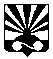 Новгородская областьАДМИНИСТРАЦИЯ  КУЛОТИНСКОГО ГОРОДСКОГО ПОСЕЛЕНИЯОкуловского районаПОСТАНОВЛЕНИЕ 31.10.2022 №273р.п. КулотиноОб утверждении муниципальной программы «Ремонт и содержание автомобильных дорог общего пользования местного значения на территории Кулотинского городского поселения на 2023-2027 годы» В соответствии с Бюджетным кодексом Российской Федерации, Федеральным законом от 06 октября 2003 года № 131-ФЗ «Об общих принципах организации местного самоуправления в Российской Федерации»  Федеральным законом от 08 ноября 2007года № 257-ФЗ «Об автомобильных дорогах и о дорожной деятельности в Российской Федерации и о внесении изменений в отдельные законодательные  акты Российской Федерации», Постановлением Администрации Кулотинского городского поселения от 29.10.2015 № 248 «Порядок принятия решений о разработке муниципальных программ Кулотинского городского поселения, их формирования и реализации»,  Администрация Кулотинского городского поселенияПОСТАНОВЛЯЕТ:Утвердить муниципальную «Ремонт и содержание автомобильных дорог общего пользования местного значения на территории Кулотинского городского поселения на 2023-2027 годы» (далее – Программа) согласно приложению.Контроль за исполнением настоящего постановления оставляю за собой.Считать утратившим силу с 31.12.2022 года Постановление Администрации Кулотинского городского поселения от 14.01.2020 № 3 «Об утверждении муниципальной программы «Ремонт и содержание автомобильных дорог общего пользования местного значения на территории Кулотинского городского поселения на 2020-2022 годы» (в ред. изменений от 29.04.2020 № 71, от 21.10.2020 № 160, от 11.01.2021 №2, от 24.02.2021 № 27, от 26.04.2021 № 79, от 06.08.2021 №142, от 10.01.2022 № 1).Опубликовать настоящее постановление в бюллетене «Официальный вестник Кулотинского городского поселения» и разместить на официальном сайте Кулотинского городского поселения в информационно-телекоммуникационной сети Интернет.Главагородского поселения         Л.Н.ФедоровУтвержденапостановлением АдминистрацииКулотинского городского поселенияот 31.10.2022 №273Муниципальная программа Кулотинского городского поселения «Ремонт и содержание автомобильных дорог общего пользования местного значения на территории Кулотинского городского поселения на 2023-2027 годы» (далее – муниципальная программа)Паспорт муниципальной Программы	1.Наименование муниципальной программы:«Ремонт и содержание автомобильных дорог общего пользования местного значения на территории Кулотинского городского поселения на 2023-2027 годы» 2.Ответственный исполнитель муниципальной программы:Администрация Кулотинского городского поселения (далее – администрация)3.Подпрограммы муниципальной программы (при наличии): отсутствуют. 4.Цели, задачи и целевые показатели муниципальной программы:5.Сроки реализации муниципальной программы:2023-2027 годы.6.Объемы и источники финансирования муниципальной программы в целом и по годам реализации (тыс.рублей):7. Ожидаемые конечные результаты реализации муниципальной программы:	увеличение доли протяженности отремонтированных автомобильных дорог общего пользования местного значения поселения;	сохранность сети автомобильных дорог общего пользования местного значения поселения за счет приоритетного выполнения работ по содержанию автомобильных дорог поселения;	 повышение обеспеченной скорости движения автомобилей по автомобильным дорогам общего пользования местного значения поселения и улучшение доступности территорий поселения;	повышение удобства и безопасности поездок, снижение ДТП на автомобильных дорогах общего пользования местного значения поселения;	повышение уровня инвестиционной привлекательности территории поселения.Характеристика текущего состояния автомобильных дорог общего пользования местного значения на территории поселения Протяженность автомобильных дорог общего пользования местного значения поселения составляет 37 км, это 72 автомобильные дороги.Развитие многих ведущих отраслей – лесной, торговли, сельского хозяйства и туризма, - ориентированных на обслуживание автотранспортом, во многом зависит от состояния сети автомобильных дорог. Ремонт и содержание автомобильных дорог общего пользования местного значения поселения являются ключевыми задачами органов местного самоуправления.Выполнение комплекса работ по ремонту, содержанию автомобильных дорог общего пользования местного значения поселения является одним из важнейших условий обеспечения их сохранности, повышения безопасности движения и экологической безопасности объектов, долговечности и надежности, автомобильных дорог и сооружений на них, эффективности обслуживания пользователей и оптимизации расходования бюджетных средств.Объекты дорожной инфраструктуры имеют высокую степень физического и морального износа, превышающую предельно допустимую норму. Эксплуатационное состояние большинства дорог и улиц поселения не отвечает требованиям государственного стандарта.Основными проблемами развития автомобильных дорог общего пользования местного значения поселения являются: неудовлетворительное транспортно-эксплуатационное состояние и высокая степень износа сети автомобильных дорог общего пользования местного значения поселения, отставание в развитии дорожной сети от потребностей экономики и населения поселения;увеличение объема перевозок тяжеловесных и крупногабаритных грузов причиняет существенный вред дорожному покрытию при движении по автомобильным дорогам общего пользования местного значения поселения.воздействие негативных внешних факторов, большая нагрузка на дорожное покрытие приводят к тому, что на дорогах образуются трещины и выбоины, а дорожное полотно приходит в ненадлежащее техническое состояние.Приоритетами муниципальной политики в дорожной отрасли на территории поселения являются:а) развитие сети автомобильных дорог общего пользования местного значения поселения, обеспечивающее увеличение протяженности автомобильных дорог поселения, соответствующих нормативным требованиям и повышение пропускной способности дорожной сети;б) совершенствование системы планирования развития дорожного хозяйства, ориентированной на достижение целевых показателей транспортно-эксплуатационного состояния по развитию автомобильных дорог общего пользования местного значения поселения, а также внедрение системы планирования дорожного деятельности;в) формирование системы финансирования, направленной на повышение эффективности использования бюджетных средств и имущества дорожного хозяйства;г) обеспечение сохранности существующей сети автомобильных дорог общего пользования местного значения поселения, в том числе посредством обеспечения контроля за перевозкой тяжеловесных грузов и качества выполнения дорожных работ. Таким образом, обозначенные проблемы в дорожном хозяйстве поселения требуют решения основных задач с помощью программного подхода.Реализация муниципальной программы направлена на создание условий для улучшения качества жизни населения и развитие транспортной инфраструктуры. Перечень и анализ социальных, финансово-экономических и прочих рисков реализации муниципальной программыВ настоящее время социально-экономическое развитие поселения во многом сдерживается из-за неудовлетворительного состояния дорожной сети, высокой степени износа значительной части дорог. Именно поэтому особое значение приобретает осуществление мероприятий, направленных на сохранение и развитие сети автомобильных дорог общего пользования местного значения поселения, улучшение транспортно-эксплуатационных качеств дорожной сети и повышение безопасности движения.Реализация комплекса программных мероприятий сопряжена со следующими рисками:- риск ухудшения социально-экономической ситуации в стране, что выразиться в снижении темпов роста экономики и уровня инвестиционной активности, возникновении бюджетного дефицита, сокращении объемов финансирования дорожной отрасли;- риск повышения фактического уровня инфляции по сравнению с прогнозируемым, ускоренный риск цен на строительные материалы, машины, специализированное оборудование, что может привести к увеличению стоимости дорожных работ, снижению объемов ремонта и содержания, автомобильных дорог общего пользования местного значения поселения.  Механизм управления реализацией муниципальной программыОценку соотношения эффективности реализации муниципальной программы с приоритетами, целями, предложениями по корректировке муниципальной программы и контроль осуществляет Администрация Кулотинского городского поселения.Администрация осуществляет:-координацию выполнения мероприятий муниципальной программы;-обеспечение эффективности реализации муниципальной программы, целевого использования средств;-непосредственный контроль за ходом реализации мероприятий муниципальной программы;- подготовку при необходимости предложений по уточнению мероприятий муниципальной программы, объемов финансирования, механизма реализации муниципальной программы, исполнителей муниципальной программы, целевых показателей для оценки эффективности реализации муниципальной программы;- составление отчетов о ходе реализации муниципальной программы.		Приложение N 2к Порядку принятия решенияо разработке муниципальных программКулотинского городского поселения,их формирования и реализации№ п/пЦели, задачи муниципальной программы, наименование и единица измерения целевого показателяЗначения целевого показателя (по годам)Значения целевого показателя (по годам)Значения целевого показателя (по годам)Значения целевого показателя (по годам)Значения целевого показателя (по годам)№ п/пЦели, задачи муниципальной программы, наименование и единица измерения целевого показателя2023202420252026202712345671.Цель 1. Совершенствование автомобильных дорог общего пользования местного значения Кулотинского городского поселенияЦель 1. Совершенствование автомобильных дорог общего пользования местного значения Кулотинского городского поселенияЦель 1. Совершенствование автомобильных дорог общего пользования местного значения Кулотинского городского поселенияЦель 1. Совершенствование автомобильных дорог общего пользования местного значения Кулотинского городского поселенияЦель 1. Совершенствование автомобильных дорог общего пользования местного значения Кулотинского городского поселенияЦель 1. Совершенствование автомобильных дорог общего пользования местного значения Кулотинского городского поселения1.1.Задача 1. Ремонт автомобильных дорог общего пользования местного значения поселенияЗадача 1. Ремонт автомобильных дорог общего пользования местного значения поселенияЗадача 1. Ремонт автомобильных дорог общего пользования местного значения поселенияЗадача 1. Ремонт автомобильных дорог общего пользования местного значения поселенияЗадача 1. Ремонт автомобильных дорог общего пользования местного значения поселенияЗадача 1. Ремонт автомобильных дорог общего пользования местного значения поселения1.1.1.Протяженность отремонтированных автомобильных дорог общего пользования местного значения поселения (км)1,21,21,21,21,22.Цель 2. Создание условий для бесперебойного движения автомобильного транспорта путем обеспечения сохранности автомобильных дорог общего пользования местного значения поселения и улучшения их транспортно-эксплуатационного состоянияЦель 2. Создание условий для бесперебойного движения автомобильного транспорта путем обеспечения сохранности автомобильных дорог общего пользования местного значения поселения и улучшения их транспортно-эксплуатационного состоянияЦель 2. Создание условий для бесперебойного движения автомобильного транспорта путем обеспечения сохранности автомобильных дорог общего пользования местного значения поселения и улучшения их транспортно-эксплуатационного состоянияЦель 2. Создание условий для бесперебойного движения автомобильного транспорта путем обеспечения сохранности автомобильных дорог общего пользования местного значения поселения и улучшения их транспортно-эксплуатационного состоянияЦель 2. Создание условий для бесперебойного движения автомобильного транспорта путем обеспечения сохранности автомобильных дорог общего пользования местного значения поселения и улучшения их транспортно-эксплуатационного состоянияЦель 2. Создание условий для бесперебойного движения автомобильного транспорта путем обеспечения сохранности автомобильных дорог общего пользования местного значения поселения и улучшения их транспортно-эксплуатационного состояния2.1.Задача 1. Содержание автомобильных дорог общего пользования местного значения поселения Задача 1. Содержание автомобильных дорог общего пользования местного значения поселения Задача 1. Содержание автомобильных дорог общего пользования местного значения поселения Задача 1. Содержание автомобильных дорог общего пользования местного значения поселения Задача 1. Содержание автомобильных дорог общего пользования местного значения поселения Задача 1. Содержание автомобильных дорог общего пользования местного значения поселения 2.1.1.Обеспечение бесперебойного движения автомобильного транспорта по автомобильным дорогам общего пользования местного значения поселения, км37373737373.Цель 3.Проведение инвентаризации бесхозяйных автомобильных дорог Цель 3.Проведение инвентаризации бесхозяйных автомобильных дорог Цель 3.Проведение инвентаризации бесхозяйных автомобильных дорог Цель 3.Проведение инвентаризации бесхозяйных автомобильных дорог Цель 3.Проведение инвентаризации бесхозяйных автомобильных дорог Цель 3.Проведение инвентаризации бесхозяйных автомобильных дорог 3.1Задача 1.Постановка автомобильных дорог на учет в Росреестре (км)Задача 1.Постановка автомобильных дорог на учет в Росреестре (км)Задача 1.Постановка автомобильных дорог на учет в Росреестре (км)Задача 1.Постановка автомобильных дорог на учет в Росреестре (км)Задача 1.Постановка автомобильных дорог на учет в Росреестре (км)Задача 1.Постановка автомобильных дорог на учет в Росреестре (км)3.1.1.Изготовление кадастровых паспортов и технических планов000003.1.2.Выполнение кадастровых работ по изготовлению межевых планов автомобильных дорог (км)09,1259,1259,1259,1254Цель 4. Повышение пропускной способности автодороги (или ее участка), путем оптимизации методов организации дорожного движенияЦель 4. Повышение пропускной способности автодороги (или ее участка), путем оптимизации методов организации дорожного движенияЦель 4. Повышение пропускной способности автодороги (или ее участка), путем оптимизации методов организации дорожного движенияЦель 4. Повышение пропускной способности автодороги (или ее участка), путем оптимизации методов организации дорожного движенияЦель 4. Повышение пропускной способности автодороги (или ее участка), путем оптимизации методов организации дорожного движенияЦель 4. Повышение пропускной способности автодороги (или ее участка), путем оптимизации методов организации дорожного движения4.1.Задача.4 Обеспечение безопасности движения ТС и пешеходов.Задача.4 Обеспечение безопасности движения ТС и пешеходов.Задача.4 Обеспечение безопасности движения ТС и пешеходов.Задача.4 Обеспечение безопасности движения ТС и пешеходов.Задача.4 Обеспечение безопасности движения ТС и пешеходов.Задача.4 Обеспечение безопасности движения ТС и пешеходов.4.1.1.Изготовление ПОДД на автомобильную дорогу (шт.)072000Источник финансированияИсточник финансированияИсточник финансированияИсточник финансированияИсточник финансированияИсточник финансированияИсточник финансированияГодФедеральный бюджетОбластной бюджетБюджет районаБюджет  поселенияВнебюджетные источникиВсегоГодФедеральный бюджетОбластной бюджетБюджет районаБюджет  поселенияВнебюджетные источникиВсего12345672023-7465,30000-1592,50000-9057,800002024-1050,00000-1782,40000-2832,400002025-1050,00000-1782,40000-2832,400002026--1990,000001990,000002027---1990,00000-1990,00000ВСЕГО-9565,30000-9137,30000-18702,60000N п/пНаименование мероприятияИсполнительСрок реализацииЦелевой показатель (номер целевого показателя из паспорта муниципальной программы)Источник финансированияОбъем финансирования по годам (тыс. руб.)Объем финансирования по годам (тыс. руб.)Объем финансирования по годам (тыс. руб.)Объем финансирования по годам (тыс. руб.)Объем финансирования по годам (тыс. руб.)N п/пНаименование мероприятияИсполнительСрок реализацииЦелевой показатель (номер целевого показателя из паспорта муниципальной программы)Источник финансирования2023202420252026202712345678910111.Задача. Ремонт автомобильных дорог общего пользования местного значения поселенияЗадача. Ремонт автомобильных дорог общего пользования местного значения поселенияЗадача. Ремонт автомобильных дорог общего пользования местного значения поселенияЗадача. Ремонт автомобильных дорог общего пользования местного значения поселенияЗадача. Ремонт автомобильных дорог общего пользования местного значения поселенияЗадача. Ремонт автомобильных дорог общего пользования местного значения поселенияЗадача. Ремонт автомобильных дорог общего пользования местного значения поселенияЗадача. Ремонт автомобильных дорог общего пользования местного значения поселенияЗадача. Ремонт автомобильных дорог общего пользования местного значения поселенияЗадача. Ремонт автомобильных дорог общего пользования местного значения поселения1.1.Ремонт асфальтобетонного покрытия участка автомобильной дороги от перекреста ул.М.Горького и ул. К.Маркса до дома №12 по ул. М.Горького р.п. Кулотино (250м)Администрация поселения20231.1.1.Областной бюджет 1575,000001.1.Ремонт асфальтобетонного покрытия участка автомобильной дороги от перекреста ул.М.Горького и ул. К.Маркса до дома №12 по ул. М.Горького р.п. Кулотино (250м)Администрация поселения20231.1.1.Бюджет поселения40,480001.2.Ремонт асфальтобетонного покрытия ул. Коммуны р.п. Кулотино (824м)Администрация поселения20231.1.1.Областной бюджет5318,000001.2.Ремонт асфальтобетонного покрытия ул. Коммуны р.п. Кулотино (824м)Администрация поселения20231.1.1.Бюджет поселения54,600001.3.Ремонт асфальтобетонного покрытия участка автомобильной от дома по ул. М.Горького№12 по ул. М.Горького до дома №18 по ул. М.Горького р.п. Кулотино (100м)Администрация поселения20231.1.1.Областной бюджет572,300001.3.Ремонт асфальтобетонного покрытия участка автомобильной от дома по ул. М.Горького№12 по ул. М.Горького до дома №18 по ул. М.Горького р.п. Кулотино (100м)Администрация поселения20231.1.1.Бюджет поселения91,710001.6.Ремонт асфальтобетонного покрытия участка автомобильной от дома №18 по ул. М.Горького до дома №40 по ул. М.Горького р.п. Кулотино (314,5м)Администрация поселения20241.1.1.Областной бюджет1050,000001.6.Ремонт асфальтобетонного покрытия участка автомобильной от дома №18 по ул. М.Горького до дома №40 по ул. М.Горького р.п. Кулотино (314,5м)Администрация поселения20241.1.1.Бюджет поселения102,400001.7.Ремонт асфальтобетонного покрытия участка автомобильной от дома №64 по ул. М.Горького до дома №40 по ул. М.Горького р.п. Кулотино (314,5м)Администрация поселения20251.1.1.Областной бюджет1050,000001.7.Ремонт асфальтобетонного покрытия участка автомобильной от дома №64 по ул. М.Горького до дома №40 по ул. М.Горького р.п. Кулотино (314,5м)Администрация поселения20251.1.1.Бюджет поселения102,400001.10.Разработка проектов и сметных расчетов стоимости работАдминистрация поселения2023-20271.1.2.Бюджет поселения20,0000050,0000050,0000050,0000050,000001.10.Разработка проектов и сметных расчетов стоимости работАдминистрация поселения2023-20271.1.2.Бюджет поселения20,0000050,0000050,0000050,0000050,000002.Задача.Содержание автомобильных дорог общего пользования местного значенияЗадача.Содержание автомобильных дорог общего пользования местного значенияЗадача.Содержание автомобильных дорог общего пользования местного значенияЗадача.Содержание автомобильных дорог общего пользования местного значенияЗадача.Содержание автомобильных дорог общего пользования местного значенияЗадача.Содержание автомобильных дорог общего пользования местного значенияЗадача.Содержание автомобильных дорог общего пользования местного значенияЗадача.Содержание автомобильных дорог общего пользования местного значения2.1.Расчистка автомобильных дорог от снежных заносов, посыпка автомобильных дорог песко-соляной смесью, приобретение песко-соляной смесиАдминистрация поселения2023-20272.1.1.Бюджет поселения715,71000800,000001150,00000920,00000920,000002.2.Грейдирование автомобильных дорог с подсыпкой, приобретение материала для подсыпкиАдминистрация поселения2023-20272.1.1.Бюджет поселения100,00000100,00000100,00000100,00000100,000002.2.Грейдирование автомобильных дорог с подсыпкой, приобретение материала для подсыпкиАдминистрация поселения2023-20272.1.1.Бюджет поселения100,00000100,00000100,00000100,00000100,000002.3.Скашивание травы кусторезами в полосах отвода автомобильных дорогАдминистрация поселения2023-20272.1.1.Без финансирования-----2.3.Скашивание травы кусторезами в полосах отвода автомобильных дорогАдминистрация поселения2023-20272.1.1.Без финансирования-----2.4.Составление проектно-сметной документации, отправка на проверку в ГАУ «Управление государственной экспертизы проектной документации и результатов инженерных изысканий Новгородской области»Администрация поселения2023-20272.1.1.Бюджет поселения30,0000030,0000030,0000030,0000030,000002.5.Устройство металлической гофрированной трубы д о,5м на участке автомобильной дороги в д. СтароеАдминистрация поселения2023-2027540,000000,000000,00000540,00000540,000003.Задача. Постановка автомобильных дорог на учет в РосреестреЗадача. Постановка автомобильных дорог на учет в РосреестреЗадача. Постановка автомобильных дорог на учет в РосреестреЗадача. Постановка автомобильных дорог на учет в РосреестреЗадача. Постановка автомобильных дорог на учет в РосреестреЗадача. Постановка автомобильных дорог на учет в РосреестреЗадача. Постановка автомобильных дорог на учет в РосреестреЗадача. Постановка автомобильных дорог на учет в Росреестре3.1.Изготовление кадастровых паспортов и технических плановАдминистрация поселения2023-20273.1.1.Бюджет поселения0,000000,000000,000000,000000,000003.2.Изготовление межевых планов автомобильных дорогАдминистрация поселения2024-20273.1.2.Бюджет поселения0,00000350,00000350,00000350,00000350,000004Задача. Оптимизация методов организации дорожного движения на улично-дорожной сети Кулотинского городского поселения для повышения пропускной способности и обеспечения безопасности движения транспортных средств и пешеходовЗадача. Оптимизация методов организации дорожного движения на улично-дорожной сети Кулотинского городского поселения для повышения пропускной способности и обеспечения безопасности движения транспортных средств и пешеходовЗадача. Оптимизация методов организации дорожного движения на улично-дорожной сети Кулотинского городского поселения для повышения пропускной способности и обеспечения безопасности движения транспортных средств и пешеходовЗадача. Оптимизация методов организации дорожного движения на улично-дорожной сети Кулотинского городского поселения для повышения пропускной способности и обеспечения безопасности движения транспортных средств и пешеходовЗадача. Оптимизация методов организации дорожного движения на улично-дорожной сети Кулотинского городского поселения для повышения пропускной способности и обеспечения безопасности движения транспортных средств и пешеходовЗадача. Оптимизация методов организации дорожного движения на улично-дорожной сети Кулотинского городского поселения для повышения пропускной способности и обеспечения безопасности движения транспортных средств и пешеходовЗадача. Оптимизация методов организации дорожного движения на улично-дорожной сети Кулотинского городского поселения для повышения пропускной способности и обеспечения безопасности движения транспортных средств и пешеходовЗадача. Оптимизация методов организации дорожного движения на улично-дорожной сети Кулотинского городского поселения для повышения пропускной способности и обеспечения безопасности движения транспортных средств и пешеходовЗадача. Оптимизация методов организации дорожного движения на улично-дорожной сети Кулотинского городского поселения для повышения пропускной способности и обеспечения безопасности движения транспортных средств и пешеходовЗадача. Оптимизация методов организации дорожного движения на улично-дорожной сети Кулотинского городского поселения для повышения пропускной способности и обеспечения безопасности движения транспортных средств и пешеходов4.1.Разработка проекта организации дорожного движения Администрация поселения20244.1.1.Бюджет поселения0,00000350,000000,000000,000000,00000